д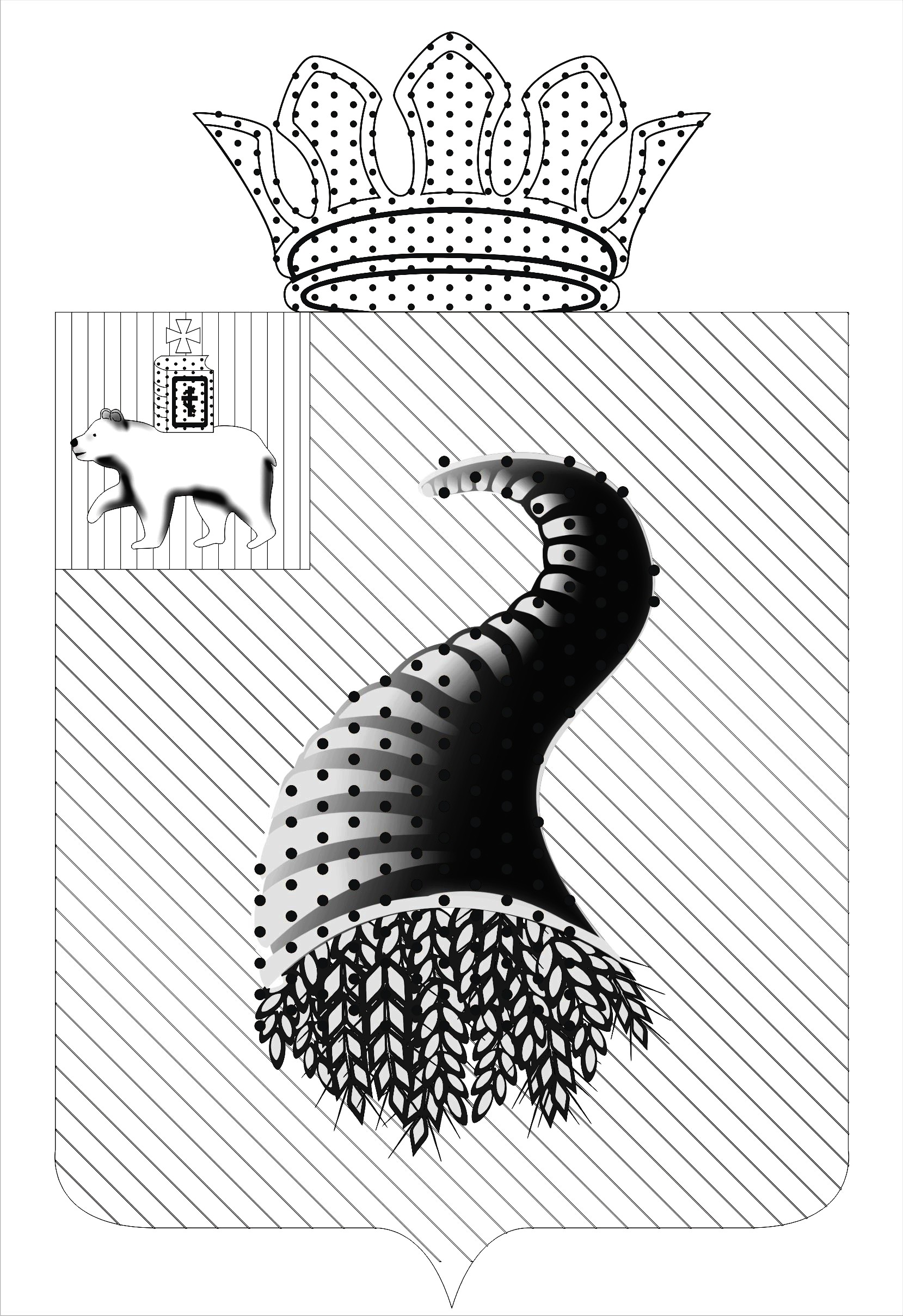 СОВЕТ ДЕПУТАТОВБЫРМИНСКОГО СЕЛЬСКОГО ПОСЕЛЕНИЯ
КУНГУРСКОГО МУНИЦИПАЛЬНОГО РАЙОНА                                                                    РЕШЕНИЕ25.05.2017                                                                                                     №171 Об утверждении отчета об исполнении бюджетаБырминского сельского поселения за 2016 годРассмотрев предложенный отчет об исполнении бюджета Бырминского сельского поселения за 2016 год Совет депутатов Бырминского сельского поселения РЕШАЕТ:        1.  Утвердить отчет об исполнении бюджета Бырминского сельского поселения   за 2016г по доходам в сумме 11531280 рублей 21коп.  и по расходам в сумме 11567415 рублей 09 коп.  с дефицитом бюджета Бырминского сельского поселения   в сумме 36134 рубля 88 коп. и со следующими показателями:1.1. доходов бюджета Бырминского сельского поселения   за 2016 год по кодам классификации доходов бюджетов согласно приложению 1 к настоящему решению;1.2. доходов бюджета Бырминского сельского поселения   за 2016 год по кодам видов доходов, подвидов доходов, классификации операций сектора государственного управления, относящихся к доходам бюджета, согласно приложению 2 к настоящему решению;1.3. расходов бюджета Бырминского сельского поселения   за 2016 год по разделам, подразделам, целевым статьям и видам расходов классификации расходов бюджетов согласно приложению 3 к настоящему решению;1.4. расходов бюджета Бырминского сельского поселения   за 2016 год по ведомственной структуре расходов бюджета согласно приложению 4 к настоящему решению;                  1.5. Утвердить источники финансирования дефицита бюджета по кодам классификации источников финансирования дефицитов бюджетов согласно приложению 5 к настоящему решению. 1.6. источников финансирования дефицита бюджета Бырминского сельского поселения   за 2016 год по кодам групп, подгрупп, статей, видов источников финансирования дефицитов бюджетов классификации операций сектора государственного управления, относящихся к источникам финансирования дефицитов бюджетов, согласно приложению 6 к настоящему решению.            1.7.  Утвердить отчет по дорожному фонду за 2016 год, согласно приложению 7 к настоящему решению.          1.8. Утвердить отчет об исполнении резервного фонда за 2016 год, согласно приложению 8 к настоящему решению.          2. Обнародовать данное решение в соответствии с Уставом Бырминского     сельского поселения.      Глава  Бырминского       сельского поселения:                      В.И.ИстоминОтчет по использованию средств резервного фонда  за  2016 год.Приложение 1 к решению совета депутатов Бырминского сельскогок решению совета депутатов Бырминского сельскогопоселения  №171  от 25.05.2017поселения  №171  от 25.05.2017Доходы Бырминского сельского поселения за   2016 год  (руб.)Доходы Бырминского сельского поселения за   2016 год  (руб.)Доходы Бырминского сельского поселения за   2016 год  (руб.)код бюджетной классификациикод бюджетной классификацииНаименование показателяфактически исполнено за 2016гадминистратора поступленийдоходов бюджета1234100Федеральное казначейство2095762,89 1 00 00000 00 0000 000НАЛОГОВЫЕ И НЕНАЛОГОВЫЕ ДОХОДЫ2095762,89 1 03 00000 00 0000 000НАЛОГИ НА ТОВАРЫ (РАБОТЫ, УСЛУГИ), РЕАЛИЗУЕМЫЕ НА ТЕРРИТОРИИ РОССИЙСКОЙ ФЕДЕРАЦИИ2095762,89 1 03 02000 00 0000 110Акцизы по подакцизным товарам (продукции), производимые на территории Российской Федерации2095762,89 1 03 02230 01 0000 110Доходы от уплаты акцизов на дизельное топливо,подлежащие распределению между бюджетами субъектов Российской Федерации и местными бюджетами с учетом установленных дифференцированных нормативов отчислений в местные бюджеты716455,57 1 03 02240 01 0000 110Доходы от уплаты акцизов на моторные масла для диезельных  и (или) карбюраторных (инжекторных) двигателей,подлежащие распределению между бюджетами субъектов Российской Федерации и местными бюджетами с учетом установленных дифференцированных нормативов отчислений в местные бюджеты10936,39 1 03 02250 01 0000 110Доходы от уплаты акцизов на автомобильный бензин, подлежащие распределению между бюджетами субъектов Российской Федерации и местными бюджетами с учетом установленных дифференцированных нормативов отчислений в местные бюджеты1474487,53 1 03 02260 01 0000 110Доходы от уплаты акцизов на прямогонный бензин, подлежащие распределению между бюджетами субъектов Российской Федерации и местными бюджетами с учетом установленных дифференцированных нормативов отчислений в местные бюджеты-106116,6182Федеральная налоговая служба1740227,36 1 00 00000 00 0000 000НАЛОГОВЫЕ И НЕНАЛОГОВЫЕ ДОХОДЫ1740227,36 1 01 00000 00 0000 000НАЛОГИ НА ПРИБЫЛЬ,  ДОХОДЫ382843,24 1 01 02000 01 0000 110Налог на доходы физических лиц382843,24 1 01 02010 01 0000 110Налог на доходы физических лиц с доходов, источником которых является налоговый агент, за исключением доходов, в отношении которых исчисление и уплата налога осуществляются в соответствии со статьями 227, 227.1 и 228 Налогового кодекса Российской Федерации382738,331.01.02020.01.0000.110Налог на доходы физических лиц с доходов, полученных от осуществления деятельности физическими лицами, зарегистрированными в качестве индивидуальных предпринимателей, нотариусов, занимающихся частной практикой, адвокатов, учредивших адвокатские кабинеты, и других лиц, занимающихся частной практикой в соответствии со статьей 227 Налогового кодекса Российской Федерации77,61 101 02030 01 0000 110Налог на доходы физических лиц с доходов, полученных физическими лицами в соответствии со статьей 228 НК РФ27,3 1 05 00000 00 0000 000НАЛОГИ НА СОВОКУПНЫЙ ДОХОД63658,001 05 03010 01 0000 110Единый сельскохозяйственный налог63658,00 1 06 00000 00 0000 000НАЛОГИ НА ИМУЩЕСТВО1293726,12 1 06 01000 00 0000 110Налог на имущество физических лиц166349,66 1 06 01030 10 0000 110Налог на имущество физических лиц,взимаемый по ставкам, применяемым к объектам налогообложения , расположенным в границах поселений166349,66 1 06 04000 02 0000 110Транспортный налог460080,91 1 06 04011 02 0000 110Транспортный налог с организаций26935,33 1 06 04012 02 0000 110Транспортный налог с физических лиц433145,58 1 06 06000 00 0000 110Земельный налог667295,55 1 06 06033 10 0000 110Земельный налог с организаций, обладающих земельным участком, расположенным в границах сельских  поселений372740 1 06 06043 10 0000 110Земельный налог с физических лиц, обладающих земельным участком, расположенным в границах сельских поселений294555,55901Администрация Бырминского сельского поселения7695289,96 1 00 00000 00 0000 000НАЛОГОВЫЕ И НЕНАЛОГОВЫЕ ДОХОДЫ1385550,26 1 08 00000 00 0000 000ГОСУДАРСТВЕННАЯ ПОШЛИНА13120,00 1 08 04020 01 1000 110Государственная пошлина за совершение нотариальных действий должностными лицами органов местного самоуправления , уполномоченными в соответствии с законодательными актами Российской Федерации на совершение нотариальных действий.13120 1 11 00000 00 0000 000ДОХОДЫ ОТ ИСПОЛЬЗОВАНИЯ ИМУЩЕСТВА НАХОДЯЩЕГОСЯ В ГОСУДАРСТВЕННОЙ И МУНИЦИПАЛЬНОЙ СОБСТВЕННОСТИ127678,30 1 11 00000 00 0000 000ДОХОДЫ ОТ ИСПОЛЬЗОВАНИЯ ИМУЩЕСТВА НАХОДЯЩЕГОСЯ В ГОСУДАРСТВЕННОЙ И МУНИЦИПАЛЬНОЙ СОБСТВЕННОСТИ127678,30 1 11 05000 00 0000 120Доходы, получаемые в виде арендной либо иной платы за передачу в возмездное пользование государственного и муниципального имущества (за исключением имущества автономных учреждений , а также имущества государственных и муниципальных унитарных предприятий в том числе казенных) 119803,30 1 11 05000 00 0000 120Доходы, получаемые в виде арендной либо иной платы за передачу в возмездное пользование государственного и муниципального имущества (за исключением имущества автономных учреждений , а также имущества государственных и муниципальных унитарных предприятий в том числе казенных) 119803,30 1 11 05000 00 0000 120Доходы, получаемые в виде арендной либо иной платы за передачу в возмездное пользование государственного и муниципального имущества (за исключением имущества автономных учреждений , а также имущества государственных и муниципальных унитарных предприятий в том числе казенных) 119803,30 1 11 05035 10 0000 120Доходы от сдачи в аренду имущества, находящегося в оперативном управлении органов управления поселений и созданных ими учреждений (за исключением имущества муниципальных бюджетных и автономных учреждений)119803,3 1 11 09045 10 0000 120Прочие поступления от использования имущества, находящегося в собственности поселений ( за исключением имущества муниципальных бюджетных и автономных учреждений, а также имущества муниципальных унитарных предприятий, в том числе казенных)7875 113 00000 00 0000 130ДОХОДЫ ОТ ОКАЗАНИЯ ПЛАТНЫХ УСЛУГ (РАБОТ) И КОМПЕНСАЦИИ ЗАТРАТ ГОСУДАРСТВА418729,451.13.02065.10.0000.130Доходы, поступающие в порядке возмещения расходов, понесенных в связи с эксплуатацией имущества сельских поселений401483,02 113 02995 10 0000 130Прочие доходы от компенсации затрат бюджетов поселений17246,43 1 14 00000 00 0000 000ДОХОДЫ ОТ ПРОДАЖИ МАТЕРИАЛЬНЫХ И НЕМАТЕРИАЛЬНЫХ АКТИВОВ826022,51 114 02000 00 0000 000Доходы от реализации имущества, находящегося в муниципальной собственности (за исключением имущества автономных учреждений, а также имущества муниципальных унитарных предприятий, в т.ч казенных)681830,51 114 02053 10 0000 410Доходы от реализации иного имущества, находящегося в собственности поселений (за исключением имущества муниципальных бюджетных и автономных учреждений, а также имущества муниципальных унитарных предприятий, в том числе казенных), в части реализации основных средств по указанному имуществу681830,51 114 06000 00 0000 430Доходы от продажи земельных участков, находящихся в государственной и муниципальной собственности (за исключением земельных участков бюджетных и автономных учреждений)144192,00 1 14 06025 10 0000 430Доходы от продажи земельных участков, находящихся в собственности поселений (за исключением земельных участков муниципальных бюджетных и автономных учреждений)144192 2 00 00000 00 0000 000БЕЗВОЗМЕЗДНЫЕ ПОСТУПЛЕНИЯ6309739,70 2 02 00000 00 0000 000Безвозмездные поступления от других бюджетов бюджетной системы Российской Федерации6309739,70   2 02 01000 10 0000 151Дотации бюджетам субъектов Российской Федерации и муниципальных образований5477900,00 202 03000 00 0000 151Субвенции бюджетам субъектов Российской Федерации и муниципальных образований308200,41 202 03015 00 0000 151Субвенции бюджетам на осуществление первичного воинского учета на территориях, где отсутствуют военные комиссариаты.186200,00 2 02 03015 10 0000 151Субвенции бюджетам поселений на осуществление первичного воинского учета на территориях , где отсутствуют  военные комиссариаты186200,00 202 03024 00 0000 151Субвенции местным  бюджетам на выполнение передаваемых полномочий субъектов Российской Федерации122000,41 202 03024 10 0000 151Субвенции  бюджетам поселений на выполнение передаваемых полномочий субъектов Российской Федерации122000,41 2 02 04000 00 0000 151Иные межбюджетные трансферты523639,29 2 02 04999 10 0000 151Прочие межбюджетные трансферты, передаваемые бюджетам поселений523639,29ИТОГО:ИТОГО:11 531 280,21Приложение 2                                                                                                         к решению совета депутатов Бырминского сельского                                                                                                         к решению совета депутатов Бырминского сельского                                                                                                         к решению совета депутатов Бырминского сельского                                                                                                                         поселения № 171   от 25.05.2017                                                                                                                         поселения № 171   от 25.05.2017                                                                                                                         поселения № 171   от 25.05.2017Доходы Бырминского сельского поселения за 2016 год Доходы Бырминского сельского поселения за 2016 год КодНаименование кодов доходов бюджета по видам доходов, классификации операций сектора государственного управленияисполненоНаименование кодов доходов бюджета по видам доходов, классификации операций сектора государственного управленияисполнено000 1 00 00000 00 0000 000НАЛОГОВЫЕ И НЕНАЛОГОВЫЕ ДОХОДЫ5221540,51000 1 01 00000 00 0000 000НАЛОГИ НА ПРИБЫЛЬ,  ДОХОДЫ382843,24000 1 01 02000 01 0000 110Налог на доходы физических лиц382843,24000 1 01 02010 01 0000 110Налог на доходы физических лиц с доходов, источником которых является налоговый агент, за исключением доходов, в отношении которых исчисление и уплата налога осуществляются в соответствии со статьями 227, 2271и 228 Налогового кодекса Российской Федерации382738,33000.1.01.02020.01.0000.110Налог на доходы физических лиц с доходов, полученных от осуществления деятельности физическими лицами, зарегистрированными в качестве индивидуальных предпринимателей, нотариусов, занимающихся частной практикой, адвокатов, учредивших адвокатские кабинеты, и других лиц, занимающихся частной практикой в соответствии со статьей 227 Налогового кодекса Российской Федерации77,61000 101 02030 01 0000 110Налог на доходы физических лиц с доходов, полученных физическими лицами , не являющимися налоговыми резидентами Российской Федерации27,30000 1 03 00000 00 0000 000НАЛОГИ НА ТОВАРЫ (РАБОТЫ, УСЛУГИ), РЕАЛИЗУЕМЫЕ НА ТЕРРИТОРИИ РОССИЙСКОЙ ФЕДЕРАЦИИ2095762,89000 1 03 02000 00 0000 110Акцизы по подакцизным товарам (продукции), производимым на территории Российской Федерации2095762,89000 1 03 02230 01 0000 110Доходы от уплаты акцизов на дизельное топливо, подлежащие распределению между бюджетами субъектов Российской Федерации и местными бюджетами с учетом установленных дифференцированных нормативов отчислений в местные бюджеты716455,57000 1 03 02240 01 0000 110Доходы от уплаты акцизов на моторные масла для дизельных и (или) карбюраторных (инжекторных) двигателей, подлежащие распределению между бюджетами субъектов Российской Федерации и местными бюджетами с учетом установленных дифференцированных нормативов отчислений в местные бюджеты10936,39000 1 03 02250 01 0000 110Доходы от уплаты акцизов на автомобильный бензин, подлежащие распределению между бюджетами субъектов Российской Федерации и местными бюджетами с учетом установленных дифференцированных нормативов отчислений в местные бюджеты1474487,53000 1 03 02260 01 0000 110Доходы от уплаты акцизов на прямогонный бензин, подлежащие распределению между бюджетами субъектов Российской Федерации и местными бюджетами с учетом установленных дифференцированных нормативов отчислений в местные бюджеты-106116,60000 1 05 00000 00 0000 000НАЛОГИ НА СОВОКУПНЫЙ ДОХОД63658,00000 1 05 03000 01 0000 110Единый сельскохозяйственный налог63658,00000 1 05 03010 01 0000 110Единый сельскохозяйственный налог63658,00000 1 06 00000 00 0000 000НАЛОГИ НА ИМУЩЕСТВО1293726,12000 1 06 01000 00 0000 110Налог на имущество физических лиц166349,66000 1 06 01030 10 0000 110Налог на имущество физических лиц,взимаемый по ставкам, применяемым к объектам налогообложения , расположенным в границах сельских поселений166349,66000 1 06 06000 00 0000 110Земельный налог667295,55000 1 06 06033 10 0000 110Земельный налог с организаций, обладающих земельным участком, расположенным в границах сельских  поселений372740,00000 1 06 06043 10 0000 110Земельный налог с физических лиц, обладающих земельным участком, расположенным в границах сельских поселений294555,55000 1 06 04000 02 0000 110Транспортный налог460080,91000 1 06 04011 02 0000 110транспортный налог с организаций26935,33000 1 06 04012 02 0000 110транспортный налог с физических лиц433145,58000 1 08 00000 00 0000 000ГОСУДАРСТВЕННАЯ ПОШЛИНА13120,00000 1 08 04020 00 0000 110Государственная пошлина за совершение нотариальных действий должностными лицами органов местного самоуправления , уполномоченными в соответствии с законодательными актами Российской Федерации на совершение нотариальных действий.13120,00000 1 08 04020 01 0000 110Государственная пошлина за совершение нотариальных действий должностными лицами органов местного самоуправления , уполномоченными в соответствии с законодательными актами Российской Федерации на совершение нотариальных действий.13120,00000 1 11 00000 00 0000 000ДОХОДЫ ОТ ИСПОЛЬЗОВАНИЯ ИМУЩЕСТВА НАХОДЯЩЕГОСЯ В ГОСУДАРСТВЕННОЙ И МУНИЦИПАЛЬНОЙ СОБСТВЕННОСТИ127678,30000 1 11 00000 00 0000 000ДОХОДЫ ОТ ИСПОЛЬЗОВАНИЯ ИМУЩЕСТВА НАХОДЯЩЕГОСЯ В ГОСУДАРСТВЕННОЙ И МУНИЦИПАЛЬНОЙ СОБСТВЕННОСТИ127678,30000 1 11 05000 00 0000 120Доходы, получаемые в виде арендной либо иной платы за передачу в возмездное пользование государственного и муниципального имущества (за исключением имущества бюджетных и автономных учреждений , а также имущества государственных и муниципальных унитарных предприятий, в том числе казенных)119803,30000 1 11 05000 00 0000 120Доходы, получаемые в виде арендной либо иной платы за передачу в возмездное пользование государственного и муниципального имущества (за исключением имущества бюджетных и автономных учреждений , а также имущества государственных и муниципальных унитарных предприятий, в том числе казенных)119803,30000 1 11 05000 00 0000 120Доходы, получаемые в виде арендной либо иной платы за передачу в возмездное пользование государственного и муниципального имущества (за исключением имущества бюджетных и автономных учреждений , а также имущества государственных и муниципальных унитарных предприятий, в том числе казенных)119803,30000 1 11 05030 00 0000 120Доходы от сдачи в аренду имущества, находящегося в оперативном управлении органов государственной власти,органов местного самоуправления , государственных внебюджетных фондов и созданных ими учреждений (за исключением имущества бюджетных и автономных учреждений)119803,30000 1 11 05030 00 0000 120Доходы от сдачи в аренду имущества, находящегося в оперативном управлении органов государственной власти,органов местного самоуправления , государственных внебюджетных фондов и созданных ими учреждений (за исключением имущества бюджетных и автономных учреждений)119803,30000 1 11 05030 00 0000 120Доходы от сдачи в аренду имущества, находящегося в оперативном управлении органов государственной власти,органов местного самоуправления , государственных внебюджетных фондов и созданных ими учреждений (за исключением имущества бюджетных и автономных учреждений)119803,30000 1 11 05035 10 0000 120Доходы от сдачи в аренду имущества , находящегося в оперативном управлении органов управления сельских поселений и созданных ими учреждений ( за исключением имущества муниципальных бюджетных и автономных учреждений ) 119803,30000 1 11 09045 10 0000 120Прочие поступления от использования имущества , находящегося в собственности сельских поселений ( за исключением имущества муниципальных бюджетных и автономных учреждений , а также имущества муниципальных унитарных предприятий , в т.ч. Казенных )7875,00000 113 00000 00 0000 130ДОХОДЫ ОТ ОКАЗАНИЯ ПЛАТНЫХ УСЛУГ (РАБОТ) И КОМПЕНСАЦИИ ЗАТРАТ ГОСУДАРСТВА418729,45000.1.13.02065.10.0000.130Доходы, поступающие в порядке возмещения расходов, понесенных в связи с эксплуатацией имущества сельских поселений401483,02000.1.01.02020.01.0000.110Прочие доходы от компенсации затрат бюджетов поселений17246,43000 1 14 00000 00 0000 000Доходы от продажи материальных и нематериальных активов826022,51000 114 02000 00 0000 000Доходы от реализации имущества, находящегося в муниципальной собственности (за исключением имущества автономных учреждений, а также имущества муниципальных унитарных предприятий, в т.ч казенных)681830,51000 114 02053 10 0000 410Доходы от реализации иного имущества, находящегося в собственности поселений (за исключением имущества муниципальных бюджетных и автономных учреждений, а также имущества муниципальных унитарных предприятий, в том числе казенных), в части реализации основных средств по указанному имуществу681830,51000 1 14 06000 00 0000 430Доходы от продажи земельных участков , находящихся в государственной и муниципальной  собственности (за исключением земельных участков  автономных учреждений)144192,00000 1 14 06025 10 0000 430Доходы от продажи земельных участков, находящихся в собственности сельских поселений (за исключением земельных участков муниципальных бюджетных и автономных учреждений)144192,00000 2 00 00000 00 0000 000БЕЗВОЗМЕЗДНЫЕ ПОСТУПЛЕНИЯ6309739,70000 2 02 00000 00 0000 000Безвозмездные поступления от других бюджетов бюджетной системы Российской Федерации6309739,70000 2 02 01000 00 0000 151Дотации бюджетам субъектов Российской Федерации и муниципальных образований5477900,00000 2 02 01001 00 0000 151Дотации на выравнивание бюджетной обеспеченности5477900,00000 2 02 01001 10 0000 151Дотация бюджетам сельских поселений на выравнивание уровня бюджетной обеспеченности 4028000,00000 2 02 01003 10 0000 151Дотация бюджетам сельских поселений на поддержку мер по обеспечению сбалансированности бюджетов1449900,00000 2 02 03000 00 0000 151Субвенции бюджетам субъектов Российской Федерации и муниципальных образований308200,41000 2 02 03015 10 0000 151Субвенции бюджетам сельских поселений на осуществление первичного воинского учета на территориях, где отсутствуют военные комиссариаты186200,00000 2 02 03024 10 0000 151Субвенции бюджетам сельских поселений на выполнение передаваемых полномочий субъектов Российской Федерации122000,41000 202 04000 00 0000 151Иные межбюджетные трансферты523639,29000 202 04999 10 0000 151Прочие межбюджетные трансферты, передаваемые бюджетам  сельских поселений523639,29ВСЕГО ДОХОДОВ11531280,21Приложение 3 к решению Совета депутатовБырминского сельского поселения от  25.05.2017 № 171Распределение бюджетных ассигнований на 2016 год по разделам и подразделам, целевым статьям и видам расходов классификации расходов бюджетаРаспределение бюджетных ассигнований на 2016 год по разделам и подразделам, целевым статьям и видам расходов классификации расходов бюджетаРаспределение бюджетных ассигнований на 2016 год по разделам и подразделам, целевым статьям и видам расходов классификации расходов бюджетаРаспределение бюджетных ассигнований на 2016 год по разделам и подразделам, целевым статьям и видам расходов классификации расходов бюджетаРаспределение бюджетных ассигнований на 2016 год по разделам и подразделам, целевым статьям и видам расходов классификации расходов бюджетаРаспределение бюджетных ассигнований на 2016 год по разделам и подразделам, целевым статьям и видам расходов классификации расходов бюджетаРазделПодразделЦелевая статьяВид расходаНаименование расходовСумма,   руб.       2016 год0100Общегосударственные вопросы3393959,040102Функционирование высшего должностного лица субъекта Российской Федерации и муниципального образования706202,8651 0 00 00000Содержание органов местного самоуправления706202,8651 1 01 00010Глава сельского поселения706202,86100Расходы на выплаты персоналу в целях обеспечения выполнения функций  государственными (муниципальными) органами, казенными учреждениями, органами управления государственными внебюджетными фондами706202,860103Функционирование законодательных (представительных) органов государственной власти и представительных органов муниципальных образований80835,0051 0 00 00000Содержание органов местного самоуправления80835,0051 1 01 00250Аппарат Совета депутатов сельского поселения24835,00200Закупка товаров, работ и услуг для обеспечения государственных (муниципальных) нужд24835,0051 1 01 00250Аппарат Совета депутатов сельского поселения400,00800Иные бюджетные ассигнования400,0051 1 01 П0030Финансовое обеспечение выполнения отдельных полномочий по осуществлению контроля за исполнением бюджета сельского поселения, переданных муниципальному району в соответствии с заключенными соглашениями25000,00500Межбюджетные трансферты 25000,0051 1 01 00040Депутаты представительного органа сельского поселения30600,00100Расходы на выплаты персоналу в целях обеспечения выполнения функций  государственными (муниципальными) органами, казенными учреждениями, органами управления государственными внебюджетными фондами30600,000104Функционирование Правительства Российской Федерации, высших исполнительных органов государственной власти субъектов Российской Федерации, местных администраций2475792,6151 0 00 00000Содержание органов местного самоуправления2475792,6151 1 01 00090Аппарат администрации сельского поселения2452680,61100Расходы на выплаты персоналу в целях обеспечения выполнения функций  государственными (муниципальными) органами, казенными учреждениями, органами управления государственными внебюджетными фондами1942097,34200Закупка товаров, работ и услуг для обеспечения государственных (муниципальных) нужд456768,26800Иные бюджетные ассигнования53815,0151 1 01 00200Организация профессионального образования и дополнительного профессионального образования выборных должностных лиц местного самоуправления, муниципальных служащих, а также на подготовку кадров для муниципальной службы5250,00200Закупка товаров, работ и услуг для обеспечения государственных (муниципальных) нужд5250,0051 1 01 П0010Финансовое обеспечение выполнения отдельных полномочий по работе комиссии по соблюдению требований к служебному поведению муниципальных служащих и урегулированию конфликта интересов, переданных муниципальному району в соответствии с заключенными соглашениями100,00500Межбюджетные трансферты 100,0051 1 01 П0020Финансовое обеспечение выполнения отдельных полномочий по организации исполнения бюджета сельского поселения, переданных муниципальному району в соответствии с заключенными соглашениями16862,00500Межбюджетные трансферты 16862,0051 1 01 П0040Финансовое обеспечение выполнения отдельных полномочий по обследованию частного жилого фонда и признанию нуждающимися в улучшении жилищных условий ветеранов ВОВ,  членов семей погибших (умерших) инвалидов и участников ВОВ, переданных муниципальному району в соответствии с заключенными соглашениями500,00500Межбюджетные трансферты 500,0051 1 01 П0050Финансовое обеспечение администрирования отдельных полномочий по улучшению жилищных условий населения в рамках муниципальной программы Кунгурского муниципального района "Улучшение жилищных условий молодых семей на территории Кунгурского муниципального района"200,00500Межбюджетные трансферты 200,0051 1 01 ПУ030Финансовое обеспечение выполнения отдельных полномочий по осуществлению контроля за исполнением бюджета сельского поселения, переданных муниципальному району в соответствии с заключенными соглашениями200,00500Межбюджетные трансферты 200,000113Другие общегосударственные вопросы131128,5752 0 00 00000Мероприятия, осуществляемые органами местного самоуправления сельских поселений131128,5752 1 01 00130Мероприятия по содействию занятости населения7277,67100Расходы на выплаты персоналу в целях обеспечения выполнения функций  государственными (муниципальными) органами, казенными учреждениями, органами управления государственными внебюджетными фондами7277,6752 1 01 00180Уплата членских взносов в Совет муниципальных образований20000,00800Иные бюджетные ассигнования20000,0052 1 07 00020Оплата услуг средств массовой информации41540,00200Закупка товаров, работ и услуг для обеспечения государственных (муниципальных) нужд41540,0052 1 07 00030Оплата услуг за предоставление доступа и обслуживание официального интернет-сайта5280,00200Закупка товаров, работ и услуг для обеспечения государственных (муниципальных) нужд5280,0052 1 10 00050Владение, пользование и распоряжение имуществом, находящимся в муниципальной собственности поселения21645,26200Закупка товаров, работ и услуг для обеспечения государственных (муниципальных) нужд21645,2652 1 10 00270Содержание имущества, находящегося в муниципальной собственности поселения, за счет доходов, поступающих в порядке возмещения расходов, понесенных в связи с эксплуатацией имущества поселения32125,64200Закупка товаров, работ и услуг для обеспечения государственных (муниципальных) нужд32125,6452 1 20 000 60Проведение мероприятий местного значения3260,00200Закупка товаров, работ и услуг для обеспечения государственных (муниципальных) нужд3260,000 20 0Национальная оборона186200,000 20 3Мобилизационная  и вневойсковая подготовка186200,0051 0 00 00000Содержание органов местного самоуправления186200,0051 3 01 51180Осуществление первичного воинского учета на территориях, где отсутствуют военные комиссариаты186200,00100Расходы на выплаты персоналу в целях обеспечения выполнения функций  государственными (муниципальными) органами, казенными учреждениями, органами управления государственными внебюджетными фондами168600,00200Закупка товаров, работ и услуг для обеспечения государственных (муниципальных) нужд17600,000300Национальная безопасность и правоохранительная деятельность661240,900310Обеспечение пожарной безопасности661240,9053 0 00 00000Меры пожарной безопасности661240,9053 1 17 21200Содержание добровольной пожарной дружины646640,00600Предоставление субсидий бюджетным, автономным учреждениям и иным некоммерческим организациям646640,0053 1 17 21300Содержание муниципальной пожарной охраны14600,90100Расходы на выплаты персоналу в целях обеспечения выполнения функций  государственными (муниципальными) органами, казенными учреждениями, органами управления государственными внебюджетными фондами14600,900400Национальная экономика2220678,8004 09Дорожное хозяйство (дорожные фонды)2220678,8054 0 00 00000Дорожная деятельность2220678,8054 2 12 41300Содержание автомобильных дорог и искусственных сооружений на них642131,89200Закупка товаров, работ и услуг для обеспечения государственных (муниципальных) нужд642131,8954 2 12 41300Содержание автомобильных дорог и искусственных сооружений на них300000,00800Иные бюджетные ассигнования300000,0054 2 12 41400Капитальный ремонт и ремонт автомобильных дорог общего пользования населенных пунктов сельского поселения и искусственных сооружений на них1278546,91200Закупка товаров, работ и услуг для обеспечения государственных (муниципальных) нужд1278546,910500Жилищно-коммунальное хозяйство1093028,780501Жилищное хозяйство12050,0055 0 00 00000ЖКХ и благоустройство территории12050,0055 2 13 75200Мероприятия в области жилищного хозяйства4350,00200Закупка товаров, работ и услуг для обеспечения государственных (муниципальных) нужд4350,0055 2 13 75300Расходы по уплате налогов и иных обязательных отчислений по муниципальному жилищному фонду7700,00800Иные бюджетные ассигнования7700,000502Коммунальное хозяйство703496,7355 0 00 00000ЖКХ и благоустройство территории703496,7355 2 11 1Ж010Ремонт и капитальный ремонт, замена систем теплоснабжения169219,55200Закупка товаров, работ и услуг для обеспечения государственных (муниципальных) нужд169219,5555 2 11 76100Мероприятия в области коммунального хозяйства523209,18200Закупка товаров, работ и услуг для обеспечения государственных (муниципальных) нужд523209,1855 2 11 76200Расходы по уплате налогов и иных обязательных отчислений по объектам коммунального хозяйства11068,00800Иные бюджетные ассигнования11068,000 50 3Благоустройство377482,0555 0 00 00000ЖКХ и благоустройство территории377482,0555 1 28 77100Организация благоустройства территории поселения (включая освещение улиц, озеленение территорий, установку указателей с наименованиями улиц и номерами домов, размещение и содержание малых архитектурных форм)332897,10200Закупка товаров, работ и услуг для обеспечения государственных (муниципальных) нужд332897,1055 1 28 77400Прочие мероприятия по благоустройству поселений21332,00800Иные бюджетные ассигнования21332,0055 2 27 77500Организация сбора и вывоза бытовых отходов и мусора16904,30200Закупка товаров, работ и услуг для обеспечения государственных (муниципальных) нужд16904,3055 2 31 77600Организация и содержание мест захоронения6348,65200Закупка товаров, работ и услуг для обеспечения государственных (муниципальных) нужд6348,650800Культура, кинематография3794073,800801Культура3794073,8056 0 00 00000Обеспечение жителей поселения услугами муниципальных учреждений культуры3794073,8056 1 20 00110Обеспечение деятельности муниципальных культурно-досуговых учреждений (оказание услуг, выполнение работ) 2768046,00600Предоставление субсидий бюджетным, автономным учреждениям и иным некоммерческим организациям2768046,0056 1 20 00240Создание условий для организации досуга и обеспечения жителей поселения услугами муниципальных культурно-досуговых учреждений748988,80600Предоставление субсидий бюджетным, автономным учреждениям и иным некоммерческим организациям748988,8056 2 19 00110Обеспечение деятельности муниципальных учреждений (оказание услуг, выполнение работ) 277039,00600Предоставление субсидий бюджетным, автономным учреждениям и иным некоммерческим организациям277039,001000Социальная политика184313,771001Пенсионное обеспечение62913,3652 0 00 00000Мероприятия, осуществляемые органами местного самоуправления сельских поселений62913,3652 1 01 80010Пенсии за выслугу лет лицам, замещающим муниципальные должности муниципального образования, муниципальным служащим62913,36300Социальное обеспечение и иные выплаты населению62913,361003Социальное обеспечение населения121400,4152 0 00 00000Мероприятия, осуществляемые органами местного самоуправления сельских поселений121400,4152 3 00 2С020Предоставление  мер социальной поддержки отдельным категориям граждан, работающим в государственных и муниципальных организациях Пермского края и проживающим в сельской местности и поселках городского типа (рабочих поселках), по оплате жилого помещения и коммунальных услуг121400,41600Предоставление субсидий бюджетным, автономным учреждениям и иным некоммерческим организациям71265,93300Социальное обеспечение и иные выплаты населению50134,481100Физическая культура  и спорт33920,001102Массовый спорт33920,0052 0 00 00000Мероприятия, осуществляемые органами местного самоуправления сельских поселений33920,0052 1 23 00220Обеспечение условий для развития на территории сельского поселения физической культуры и массового спорта, организация проведения официальных физкультурно-оздоровительных и спортивных мероприятий поселения33920,00ВСЕГО11567415,09Приложение 4 к решению Совета депутатовБырминского сельского поселения от 25.05.2017 №171Ведомственная структура расходов бюджета Бырминского сельского поселения на 2016  год    Ведомственная структура расходов бюджета Бырминского сельского поселения на 2016  год    Ведомственная структура расходов бюджета Бырминского сельского поселения на 2016  год    Ведомственная структура расходов бюджета Бырминского сельского поселения на 2016  год    Ведомственная структура расходов бюджета Бырминского сельского поселения на 2016  год    Ведомственная структура расходов бюджета Бырминского сельского поселения на 2016  год    РазделПодразделЦелевая статьяВид расходаНаименование расходовСумма,   руб.       2016 годСовет депутатов Бырминского сельского поселенияСовет депутатов Бырминского сельского поселенияСовет депутатов Бырминского сельского поселенияСовет депутатов Бырминского сельского поселенияСовет депутатов Бырминского сельского поселения80835,000 10 0Общегосударственные вопросы80835,000 10 3Функционирование законодательных (представительных) органов государственной власти и представительных органов муниципальных образований80835,0051 0 00 00000Содержание органов местного самоуправления80835,0051 1 01 00250Аппарат Совета депутатов сельского поселения24835,00200Закупка товаров, работ и услуг для обеспечения государственных (муниципальных) нужд24835,0051 1 01 00250Аппарат Совета депутатов сельского поселения400,00800Иные бюджетные ассигнования400,0051 1 01 П0030Финансовое обеспечение выполнения отдельных полномочий по осуществлению контроля за исполнением бюджета сельского поселения, переданных муниципальному району в соответствии с заключенными соглашениями25000,00500Межбюджетные трансферты 25000,0051 1 01 00040Депутаты представительного органа сельского поселения30600,00100Расходы на выплаты персоналу в целях обеспечения выполнения функций  государственными (муниципальными) органами, казенными учреждениями, органами управления государственными внебюджетными фондами30600,00Администрация Бырминского сельского поселенияАдминистрация Бырминского сельского поселенияАдминистрация Бырминского сельского поселенияАдминистрация Бырминского сельского поселенияАдминистрация Бырминского сельского поселения11486580,090100Общегосударственные вопросы3313124,040102Функционирование высшего должностного лица субъекта Российской Федерации и муниципального образования706202,8651 0 00 00000Содержание органов местного самоуправления706202,8651 1 01 00010Глава сельского поселения706202,86100Расходы на выплаты персоналу в целях обеспечения выполнения функций  государственными (муниципальными) органами, казенными учреждениями, органами управления государственными внебюджетными фондами706202,860104Функционирование Правительства Российской Федерации, высших исполнительных органов государственной власти субъектов Российской Федерации, местных администраций2475792,6151 0 00 00000Содержание органов местного самоуправления2475792,6151 1 01 00090Аппарат администрации сельского поселения2452680,61100Расходы на выплаты персоналу в целях обеспечения выполнения функций  государственными (муниципальными) органами, казенными учреждениями, органами управления государственными внебюджетными фондами1942097,34200Закупка товаров, работ и услуг для обеспечения государственных (муниципальных) нужд456768,26800Иные бюджетные ассигнования53815,0151 1 01 00200Организация профессионального образования и дополнительного профессионального образования выборных должностных лиц местного самоуправления, муниципальных служащих, а также на подготовку кадров для муниципальной службы5250,00200Закупка товаров, работ и услуг для обеспечения государственных (муниципальных) нужд5250,0051 1 01 П0010Финансовое обеспечение выполнения отдельных полномочий по работе комиссии по соблюдению требований к служебному поведению муниципальных служащих и урегулированию конфликта интересов, переданных муниципальному району в соответствии с заключенными соглашениями100,00500Межбюджетные трансферты 100,0051 1 01 П0020Финансовое обеспечение выполнения отдельных полномочий по организации исполнения бюджета сельского поселения, переданных муниципальному району в соответствии с заключенными соглашениями16862,00500Межбюджетные трансферты 16862,0051 1 01 П0040Финансовое обеспечение выполнения отдельных полномочий по обследованию частного жилого фонда и признанию нуждающимися в улучшении жилищных условий ветеранов ВОВ,  членов семей погибших (умерших) инвалидов и участников ВОВ, переданных муниципальному району в соответствии с заключенными соглашениями500,00500Межбюджетные трансферты 500,0051 1 01 П0050Финансовое обеспечение администрирования отдельных полномочий по улучшению жилищных условий населения в рамках муниципальной программы Кунгурского муниципального района "Улучшение жилищных условий молодых семей на территории Кунгурского муниципального района"200,00500Межбюджетные трансферты 200,0051 1 01 ПУ030Финансовое обеспечение выполнения отдельных полномочий по осуществлению контроля за исполнением бюджета сельского поселения, переданных муниципальному району в соответствии с заключенными соглашениями200,00500Межбюджетные трансферты 200,000113Другие общегосударственные вопросы131128,5752 0 00 00000Мероприятия, осуществляемые органами местного самоуправления сельских поселений131128,5752 1 01 00130Мероприятия по содействию занятости населения7277,67100Расходы на выплаты персоналу в целях обеспечения выполнения функций  государственными (муниципальными) органами, казенными учреждениями, органами управления государственными внебюджетными фондами7277,6752 1 01 00180Уплата членских взносов в Совет муниципальных образований20000,00800Иные бюджетные ассигнования20000,0052 1 07 00020Оплата услуг средств массовой информации41540,00200Закупка товаров, работ и услуг для обеспечения государственных (муниципальных) нужд41540,0052 1 07 00030Оплата услуг за предоставление доступа и обслуживание официального интернет-сайта5280,00200Закупка товаров, работ и услуг для обеспечения государственных (муниципальных) нужд5280,0052 1 10 00050Владение, пользование и распоряжение имуществом, находящимся в муниципальной собственности поселения21645,26200Закупка товаров, работ и услуг для обеспечения государственных (муниципальных) нужд21645,2652 1 10 00270Содержание имущества, находящегося в муниципальной собственности поселения, за счет доходов, поступающих в порядке возмещения расходов, понесенных в связи с эксплуатацией имущества поселения32125,64200Закупка товаров, работ и услуг для обеспечения государственных (муниципальных) нужд32125,6452 1 20 000 60Проведение мероприятий местного значения3260,00200Закупка товаров, работ и услуг для обеспечения государственных (муниципальных) нужд3260,000 20 0Национальная оборона186200,000 20 3Мобилизационная  и вневойсковая подготовка186200,0051 0 00 00000Содержание органов местного самоуправления186200,0051 3 01 51180Осуществление первичного воинского учета на территориях, где отсутствуют военные комиссариаты186200,00100Расходы на выплаты персоналу в целях обеспечения выполнения функций  государственными (муниципальными) органами, казенными учреждениями, органами управления государственными внебюджетными фондами168600,00200Закупка товаров, работ и услуг для обеспечения государственных (муниципальных) нужд17600,000300Национальная безопасность и правоохранительная деятельность661240,900310Обеспечение пожарной безопасности661240,9053 0 00 00000Меры пожарной безопасности661240,9053 1 17 21200Содержание добровольной пожарной дружины646640,00600Предоставление субсидий бюджетным, автономным учреждениям и иным некоммерческим организациям646640,0053 1 17 21300Содержание муниципальной пожарной охраны14600,90100Расходы на выплаты персоналу в целях обеспечения выполнения функций  государственными (муниципальными) органами, казенными учреждениями, органами управления государственными внебюджетными фондами14600,900400Национальная экономика2220678,8004 09Дорожное хозяйство (дорожные фонды)2220678,8054 0 00 00000Дорожная деятельность2220678,8054 2 12 41300Содержание автомобильных дорог и искусственных сооружений на них642131,89200Закупка товаров, работ и услуг для обеспечения государственных (муниципальных) нужд642131,8954 2 12 41300Содержание автомобильных дорог и искусственных сооружений на них300000,00800Иные бюджетные ассигнования300000,0054 2 12 41400Капитальный ремонт и ремонт автомобильных дорог общего пользования населенных пунктов сельского поселения и искусственных сооружений на них1278546,91200Закупка товаров, работ и услуг для обеспечения государственных (муниципальных) нужд1278546,910500Жилищно-коммунальное хозяйство1093028,780501Жилищное хозяйство12050,0055 0 00 00000ЖКХ и благоустройство территории12050,0055 2 13 75200Мероприятия в области жилищного хозяйства4350,00200Закупка товаров, работ и услуг для обеспечения государственных (муниципальных) нужд4350,0055 2 13 75300Расходы по уплате налогов и иных обязательных отчислений по муниципальному жилищному фонду7700,00800Иные бюджетные ассигнования7700,000502Коммунальное хозяйство703496,7355 0 00 00000ЖКХ и благоустройство территории703496,7355 2 11 1Ж010Ремонт и капитальный ремонт, замена систем теплоснабжения169219,55200Закупка товаров, работ и услуг для обеспечения государственных (муниципальных) нужд169219,5555 2 11 76100Мероприятия в области коммунального хозяйства523209,18200Закупка товаров, работ и услуг для обеспечения государственных (муниципальных) нужд523209,1855 2 11 76200Расходы по уплате налогов и иных обязательных отчислений по объектам коммунального хозяйства11068,00800Иные бюджетные ассигнования11068,000 50 3Благоустройство377482,0555 0 00 00000ЖКХ и благоустройство территории377482,0555 1 28 77100Организация благоустройства территории поселения (включая освещение улиц, озеленение территорий, установку указателей с наименованиями улиц и номерами домов, размещение и содержание малых архитектурных форм)332897,10200Закупка товаров, работ и услуг для обеспечения государственных (муниципальных) нужд332897,1055 1 28 77400Прочие мероприятия по благоустройству поселений21332,00800Иные бюджетные ассигнования21332,0055 2 27 77500Организация сбора и вывоза бытовых отходов и мусора16904,30200Закупка товаров, работ и услуг для обеспечения государственных (муниципальных) нужд16904,3055 2 31 77600Организация и содержание мест захоронения6348,65200Закупка товаров, работ и услуг для обеспечения государственных (муниципальных) нужд6348,650800Культура, кинематография3794073,800801Культура3794073,8056 0 00 00000Обеспечение жителей поселения услугами муниципальных учреждений культуры3794073,8056 1 20 00110Обеспечение деятельности муниципальных культурно-досуговых учреждений (оказание услуг, выполнение работ) 2768046,00600Предоставление субсидий бюджетным, автономным учреждениям и иным некоммерческим организациям2768046,0056 1 20 00240Создание условий для организации досуга и обеспечения жителей поселения услугами муниципальных культурно-досуговых учреждений748988,80600Предоставление субсидий бюджетным, автономным учреждениям и иным некоммерческим организациям748988,8056 2 19 00110Обеспечение деятельности муниципальных учреждений (оказание услуг, выполнение работ) 277039,00600Предоставление субсидий бюджетным, автономным учреждениям и иным некоммерческим организациям277039,001000Социальная политика184313,771001Пенсионное обеспечение62913,3652 0 00 00000Мероприятия, осуществляемые органами местного самоуправления сельских поселений62913,3652 1 01 80010Пенсии за выслугу лет лицам, замещающим муниципальные должности муниципального образования, муниципальным служащим62913,36300Социальное обеспечение и иные выплаты населению62913,361003Социальное обеспечение населения121400,4152 0 00 00000Мероприятия, осуществляемые органами местного самоуправления сельских поселений121400,4152 3 00 2С020Предоставление  мер социальной поддержки отдельным категориям граждан, работающим в государственных и муниципальных организациях Пермского края и проживающим в сельской местности и поселках городского типа (рабочих поселках), по оплате жилого помещения и коммунальных услуг121400,41600Предоставление субсидий бюджетным, автономным учреждениям и иным некоммерческим организациям71265,93300Социальное обеспечение и иные выплаты населению50134,481100Физическая культура  и спорт33920,001102Массовый спорт33920,0052 0 00 00000Мероприятия, осуществляемые органами местного самоуправления сельских поселений33920,0052 1 23 00220Обеспечение условий для развития на территории сельского поселения физической культуры и массового спорта, организация проведения официальных физкультурно-оздоровительных и спортивных мероприятий поселения33920,00ВСЕГОВСЕГОВСЕГОВСЕГОВСЕГО11567415,09Приложение 5    к решению Совета депутатов                                      Бырминского  сельского поселения  №171 от 25.05.2017ИСТОЧНИКИ ФИНАНСИРОВАНИЯ ДЕФИЦИТА БЮДЖЕТА БЫРМИНСКОГО  СЕЛЬСКОГО ПОСЕЛЕНИЯ ЗА 2016 ГОД ПО КОДАМ КЛАССИФИКАЦИИ ИСТОЧНИКОВ ФИНАНСИРОВАНИЯ ДЕФИЦИТОВ БЮДЖЕТОВ,    руб.Приложение 5    к решению Совета депутатов                                      Бырминского  сельского поселения  №171 от 25.05.2017ИСТОЧНИКИ ФИНАНСИРОВАНИЯ ДЕФИЦИТА БЮДЖЕТА БЫРМИНСКОГО  СЕЛЬСКОГО ПОСЕЛЕНИЯ ЗА 2016 ГОД ПО КОДАМ КЛАССИФИКАЦИИ ИСТОЧНИКОВ ФИНАНСИРОВАНИЯ ДЕФИЦИТОВ БЮДЖЕТОВ,    руб.Приложение 5    к решению Совета депутатов                                      Бырминского  сельского поселения  №171 от 25.05.2017ИСТОЧНИКИ ФИНАНСИРОВАНИЯ ДЕФИЦИТА БЮДЖЕТА БЫРМИНСКОГО  СЕЛЬСКОГО ПОСЕЛЕНИЯ ЗА 2016 ГОД ПО КОДАМ КЛАССИФИКАЦИИ ИСТОЧНИКОВ ФИНАНСИРОВАНИЯ ДЕФИЦИТОВ БЮДЖЕТОВ,    руб.Приложение 5    к решению Совета депутатов                                      Бырминского  сельского поселения  №171 от 25.05.2017ИСТОЧНИКИ ФИНАНСИРОВАНИЯ ДЕФИЦИТА БЮДЖЕТА БЫРМИНСКОГО  СЕЛЬСКОГО ПОСЕЛЕНИЯ ЗА 2016 ГОД ПО КОДАМ КЛАССИФИКАЦИИ ИСТОЧНИКОВ ФИНАНСИРОВАНИЯ ДЕФИЦИТОВ БЮДЖЕТОВ,    руб.Код бюджетной классификацииКод бюджетной классификацииНаименование показателяФактически исполнено за 2016 годадминистратора источника финансированияисточника финансирования Калининского сельского поселенияНаименование показателяФактически исполнено за 2016 год1234Источники финансирования дефицита бюджетов - всего36134,88901 01 00 00 00 00 0000 000Источники внутреннего финансирования дефицитов бюджетов0,00901 01 06 00 00 00 0000 000Иные источники внутреннего финансирования дефицитов бюджетов0,00901 01 06 08 00 00 0000 000Прочие бюджетные кредиты (ссуды), предоставленные внутри страны0,0090101 06 08 00 00 0000 600Возврат прочих бюджетных кредитов (ссуд), предоставленных бюджетами муниципальных районов внутри страны0,0090101 06 08 00 00 0000 600Возврат прочих бюджетных кредитов (ссуд), предоставленных бюджетами муниципальных районов внутри страны0,0090101 06 08 00 10 0000 640Возврат прочих бюджетных кредитов (ссуд), предоставленных бюджетом Бырминского сельского поселения90101 00 00 00 00 0000 000Изменение остатков средств36134,8890101 05 00 00 00 0000 000Изменение остатков средств на счетах по учету средств бюджета36134,88901 01 05 00 00 00 0000 500Увеличение остатков средств бюджетов-11531280,21901 01 05 02 00 00 0000 500Увеличение прочих остатков средств бюджетов-11531280,2190101 05 02 01 00 0000 510Увеличение прочих остатков денежных средств бюджетов-11531280,2190101 05 02 01 10 0000 510Увеличение прочих остатков денежных средств бюджета Бырминского сельского поселения-11531280,21901 01 05 00 00 00 0000 600Уменьшение остатков средств бюджетов11567415,09901 01 05 02 00 00  0000 600Уменьшение прочих остатков средств бюджетов11567415,0990101 05 02 01 00 0000 610Уменьшение прочих остатков денежных средств бюджетов11567415,0990101 05 02 01 10 0000 610Уменьшение прочих остатков денежных средств бюджета Бырминского сельского поселения11567415,09 Приложение 6    к решению Совета депутатов                                                              Бырминского сельского поселения  № 171 от 25.05.2017 Приложение 6    к решению Совета депутатов                                                              Бырминского сельского поселения  № 171 от 25.05.2017 Приложение 6    к решению Совета депутатов                                                              Бырминского сельского поселения  № 171 от 25.05.2017ИСТОЧНИКИ ФИНАНСИРОВАНИЯ ДЕФИЦИТА БЮДЖЕТА БЫРМИНСКОГО  СЕЛЬСКОГО ПОСЕЛЕНИЯ   ЗА 2016 ГОД ПО КОДАМ ГРУПП, ПОДГРУПП, СТАТЕЙ, ВИДОВ ИСТОЧНИКОВ ФИНАНСИРОВАНИЯ  ДЕФИЦИТОВ БЮДЖЕТОВ КЛАССИФИКАЦИИ ОПЕРАЦИЙ СЕКТОРА ГОСУДАРСТВЕННОГО УПРАВЛЕНИЯ, ОТНОСЯЩИХСЯ К ИСТОЧНИКАМ ФИНАНСИРОВАНИЯ ДЕФИЦИТОВ БЮДЖЕТОВ, руб.ИСТОЧНИКИ ФИНАНСИРОВАНИЯ ДЕФИЦИТА БЮДЖЕТА БЫРМИНСКОГО  СЕЛЬСКОГО ПОСЕЛЕНИЯ   ЗА 2016 ГОД ПО КОДАМ ГРУПП, ПОДГРУПП, СТАТЕЙ, ВИДОВ ИСТОЧНИКОВ ФИНАНСИРОВАНИЯ  ДЕФИЦИТОВ БЮДЖЕТОВ КЛАССИФИКАЦИИ ОПЕРАЦИЙ СЕКТОРА ГОСУДАРСТВЕННОГО УПРАВЛЕНИЯ, ОТНОСЯЩИХСЯ К ИСТОЧНИКАМ ФИНАНСИРОВАНИЯ ДЕФИЦИТОВ БЮДЖЕТОВ, руб.ИСТОЧНИКИ ФИНАНСИРОВАНИЯ ДЕФИЦИТА БЮДЖЕТА БЫРМИНСКОГО  СЕЛЬСКОГО ПОСЕЛЕНИЯ   ЗА 2016 ГОД ПО КОДАМ ГРУПП, ПОДГРУПП, СТАТЕЙ, ВИДОВ ИСТОЧНИКОВ ФИНАНСИРОВАНИЯ  ДЕФИЦИТОВ БЮДЖЕТОВ КЛАССИФИКАЦИИ ОПЕРАЦИЙ СЕКТОРА ГОСУДАРСТВЕННОГО УПРАВЛЕНИЯ, ОТНОСЯЩИХСЯ К ИСТОЧНИКАМ ФИНАНСИРОВАНИЯ ДЕФИЦИТОВ БЮДЖЕТОВ, руб.Код классификации источников финансирования дефицита бюджета Наименование кода классификации источников финансирования дефицита бюджета исполнено за  2016 год , рублей000 90 00 00 00 00 0000 000Источники финансирования дефицита бюджетов-всего36134,88000 01 00 00 00 00 0000 000Изменение остатков средств 36134,88000 01 05 00 00 00 0000 000Изменение остатков средств на счетах по учету средств бюджетов36134,88000 01 05 00 00 00 0000 500Увеличение остатков средств бюджетов-11531280,21000 01 05 02 00 00 0000 500Увеличение прочих остатков средств бюджетов-11531280,21000 01 05 02 01 00 0000 510Увеличение прочих остатков денежных средств бюджетов-11531280,21000 01 05 02 01 10 0000 510Увеличение прочих остатков денежных средств бюджетов поселений-11531280,21000 01 05 00 00 00 0000 600Уменьшение остатков средств бюджетов11567415,09000 01 05 02 00 00 0000 600Уменьшение прочих остатков средств бюджетов11567415,09000 01 05 02 01 00 0000 610Уменьшение прочих остатков денежных средств бюджетов11567415,09000 01 05 02 01 10 0000 610Уменьшение прочих остатков денежных средств бюджетов поселений11567415,09 Приложение 7    к решению Совета депутатов   Бырминского сельского поселения  № 171 от 25.05.2017 Приложение 7    к решению Совета депутатов   Бырминского сельского поселения  № 171 от 25.05.2017 Приложение 7    к решению Совета депутатов   Бырминского сельского поселения  № 171 от 25.05.2017Отчет об использование бюджетных ассигнований  дорожного фонда Бырминского сельского поселения на                                                                                                                                                                                         
2016 год, рублейОтчет об использование бюджетных ассигнований  дорожного фонда Бырминского сельского поселения на                                                                                                                                                                                         
2016 год, рублейОтчет об использование бюджетных ассигнований  дорожного фонда Бырминского сельского поселения на                                                                                                                                                                                         
2016 год, рублейОтчет об использование бюджетных ассигнований  дорожного фонда Бырминского сельского поселения на                                                                                                                                                                                         
2016 год, рублейОтчет об использование бюджетных ассигнований  дорожного фонда Бырминского сельского поселения на                                                                                                                                                                                         
2016 год, рублейОтчет об использование бюджетных ассигнований  дорожного фонда Бырминского сельского поселения на                                                                                                                                                                                         
2016 год, рублейОтчет об использование бюджетных ассигнований  дорожного фонда Бырминского сельского поселения на                                                                                                                                                                                         
2016 год, рублей№ 
п/пНаименование государственной программы, направления расходовУтвердждено Сумма,
рублей Уточнено                     Сумма,
рублей Исполнено         Сумма,
рублей Результат исполнения        Сумма,
рублей Остаток который необходимо направить на ДФ 2016 года         Сумма,
рублей 1Содержание автомобильных дорог и искусственных сооружений на них640 000,00942 132,00942 131,890,110,112Капитальный ремонт и ремонт автомобильных дорог общего пользования населенных пунктов сельского поселения и искусственных сооружений на них1 105 982,001 339 219,951 278 546,9160 673,0460 673,04ВСЕГО1 745 982,002 281 351,952 220 678,8060 673,1560 673,15Приложение   8к решению Совета депутатовБырминского сельского поселения                                                        от  25.05. 2017 г.   №171  Утверждены в бюджете средства резервного фонда, руб.Выделено средств резервного фонда в  2016 г.Наименование и реквизиты документа - основанияИзрасходовано средств резервного фонда в 2016 г.Цель использования средствОстаток средств резервного фонда 50000-0- 0